ПОЛОЖЕНИЕо волонтерском движении обучающихся cреднепрофессионального колледжа федерального государственного бюджетного образовательного учреждениявысшего образования «Северо-Кавказская государственная академия»Черкесск, 2020ОБЩИЕ ПОЛОЖЕНИЯ1.1.	Положениео волонтерском движении обучающихся cреднепрофессионального колледжа федерального государственного бюджетного образовательного учреждения высшего образования «Северо-Кавказская государственная академия» (далее- СПК ФГБОУ ВО «СевКавГА»)устанавливает основы организации волонтерской деятельности, определяет формы и условия её реализации в студенческой среде в целях развития волонтерского движения в системе среднего профессионального образования СПК ФГБОУ ВО «СевКавГА»	1.2. В своей деятельности участники волонтерского движения руководствуются:  -  Конституцией Российской Федерации (ч. 4 и 5 ст. 13, ч. 2 ст. 19, ст. З0);- Концепцией содействия развитию благотворительной деятельности и добровольчества в Российской Федерации, одобренной распоряжением Правительства Российской Федерации от 30 июля . N 1054-р;   - Законом Российской Федерации от 11 августа . № 135-ФЗ «О благотворительной деятельности и благотворительных организациях»;  - Законом Российской Федерации от 19 мая . № 82-ФЗ «Об общественных объединениях»;  - Порядком организации и осуществления образовательной деятельности по образовательным программам среднего профессионального образования, утвержденным приказом Минобрнауки России от 14.06.2013 №464(ред. от 28.08.2020)  -  Уставом ФГБОУ ВО «СевКавГА»и настоящим Положением.		1.3. Под волонтёрской деятельностью понимается форма социального служения, осуществляемая по свободному волеизъявлению обучающихся, направленная на бескорыстное оказание социально значимых услуг на местном, национальном или международном уровнях, способствующая личностному росту и развитию выполняющих эту деятельность волонтёров. Волонтерская деятельность не связана с извлечением прибыли и направлена на решение социальных, культурных, экономических, экологических и других проблем в обществе.Цель и задачи волонтерской деятельности2.1. Целью волонтёрской деятельности является предоставление возможности обучающимся СПК ФГБОУ ВО «СевКавГА»проявить себя, реализовать свой потенциал и получить заслуженное признание посредством их вовлечения в социальную практику.2.2. К задачам волонтёрской деятельности относятся:   - обучение обучающихсяСПК ФГБОУ ВО «СевКавГА»определенным трудовым навыкам и стимулирование профессиональной ориентации;   - получение навыков самореализации и самоорганизации для решения социальных задач;   - гуманистическое и патриотическое воспитание;   - формирование кадрового резерва;   - распространение идей и принципов социального служения.3.Осуществление волонтерской деятельности3.1. Организаторами волонтерской деятельности вСПК ФГБОУ ВО «СевКавГА»может выступать заместитель директора по воспитательной работе, педагог-организатор при участии органа студенческого самоуправления.3.2. В своей деятельности педагог-организатор опирается на республиканские, городские и локальные нормативные правовые акты, соответствующие выбранному профилю волонтерской деятельности, в том числе на данное Положение.3.3. Содержание волонтерской деятельности определяется социальным заказом или инициативойпедагога-организатора СПК ФГБОУ ВО «СевКавГА».3.4. Волонтерская деятельность в СПК ФГБОУ ВО «СевКавГА»основывается на принципах добровольности, законности, самоуправления, систематичности, свободы определения форм и методов работы, осознания участниками волонтерского движения личностной и социальной значимости их деятельности, ответственного отношения к осуществляемой деятельности.3.5. Волонтерская деятельность в СПК ФГБОУ ВО «СевКавГА»может реализовываться в различных формах (акции, проекты, программы и т.д.), которые могут носить как краткосрочный, так и долгосрочный характер.3.6. Для осуществления волонтерского движения в СПК ФГБОУ ВО «СевКавГА»могут формироваться волонтерские отряды (группы) и создаваться органы самоуправления. Вся волонтерская деятельность  должна быть согласована с администрацией СПК ФГБОУ ВО «СевКавГА»3.7. Основными направлениями волонтерской деятельности вСПК ФГБОУ ВО «СевКавГА»являются: - социальное волонтёрство (в том числе помощь ветеранам, пенсионерам и пожилым людям; работа в детских домах, патронирование инвалидов и лиц с ограниченными возможностями здоровья находящихся в трудной жизненной ситуации и т.д.);- профилактика негативных проявлений в подростковой и молодёжной среде силами волонтёров;- пропаганда здорового образа жизни (в том числе помощь в организации спортивных соревнований, туристических поездок и т.д.);- охрана и реставрация памятников духовного и культурного наследия;- правовое просвещение силами волонтёров (в том числе работа добровольческих дружин);- информационное сопровождение и обеспечение волонтёрских мероприятий (в том числе по профориентации) и т.д.4. Права и обязанности организаторов волонтерской деятельности4.1. Волонтеры СПК ФГБОУ ВО «СевКавГА»имеют право:- выбрать тот вид волонтёрской деятельности, который отвечает их потребностям и интересам;-получать всю необходимую информацию, оборудование, а также материальные средства для выполнения поставленных перед ними задач;- вносить предложения при обсуждении форм и методов осуществления волонтёрской деятельности;- на признание и благодарность за свой труд;- на получение дополнительных знаний, необходимых волонтёру для решения возложенных на него задач;- отказаться от выполнения задания (с объяснением уважительной причины)	- прекратить свою волонтёрскую деятельность.4.2.Волонтёр СПК ФГБОУ ВО «СевКавГА»» обязан:- четко и добросовестно выполнять порученную ему работу;- знать, уважать принципы волонтёрской деятельности и следовать им;- выполнять инструкции,  выданные ему во время прохождения инструктажа;-беречь материальные ресурсы, предоставленные организацией, учреждением, предприятием для выполнения волонтёрской деятельности;- уведомить организацию, учреждение, предприятие о своем намерении прекратить волонтёрскую деятельность.4.3. Организаторы волонтерской деятельности обязаны:- при разработке и реализации волонтерской деятельности руководствоваться локальными актами и нормативными правовыми документами, регулирующими данный вид деятельности;- создавать условия для реализации и развития волонтерской деятельности в колледже;- координировать усилия участников волонтерской деятельности для достижения поставленной цели;Порядок регистрации, организации и учета работы волонтера 5.1. В целях обеспечения возможности обучающихся СПК ФГБОУ ВО «СевКавГА»участвовать в волонтёрской деятельности рекомендуется использовать базы данных о требуемой волонтёрской помощи. Такую информацию могут предоставлять органы местного самоуправления, учреждения социального обслуживания, районные Советы ветеранов, различные службы, учреждения досуга и культуры, приюты и т.д.5.2. Любое учреждение образования, общественная организация, могут формировать собственные базы данных волонтёрских вакансий и предоставлять эти вакансии обучающимся СПК ФГБОУ ВО «СевКавГА»,желающим принять участие в волонтёрской деятельности.5.3. ВолонтерыСПК ФГБОУ ВО «СевКавГА»и организаторы волонтёрской деятельности могут иметь следующие формы поощрения:- награждение грамотой, дипломом, благодарностью, памятным подарком;- подготовка публикаций, видеофильмов о достижениях участника волонтерского движения  для размещения в СМИ и (или) на сайте СПК ФГБОУ ВО «СевКавГА»- участие в выездных семинарах, профильных сменах, туристических поездках и т.п.6. Управление деятельностью и структура волонтёрского движения6.1. Руководящим органом управления волонтёрским движениемСПК ФГБОУ ВО «СевКавГА»является Совет волонтёров во взаимодействии с органом студенческого самоуправления. Кандидатуры в состав Совет волонтёров предоставляют учебные группы СПК ФГБОУ ВО «СевКавГА»6.2. Первое собрание Совета волонтёров организует педагог-организатор, ответственный за организацию волонтерского движения в СПК ФГБОУ ВО «СевКавГА»6.3. Полномочия Совета волонтёров распространяются на:- определение стратегии развития волонтёрского движения;- утверждение плана работы волонтёрского движения на учебный год;- организацию и проведение выборов председателя Совета волонтёров.6.4. Общее собрание Совета волонтёровСПК ФГБОУ ВО «СевКавГА»проводится не реже 1-2 раз в семестр.6.5. В заседании собрания могут принимать участие эксперты в тех или иных вопросах, специалисты социальных учреждений, государственных структур без права голоса.6.6. Председатель избирается на общем собрании Совета сроком на 1 год. Его полномочия распространяются на:- проведение заседаний общего собрания Совета волонтёров; -представление интересов волонтёрского движения колледжа перед администрацией города, руководством социальных учреждений, государственных структур, коммерческих организаций.6.7. На основании настоящего Положения создана организация волонтерского отряда СПК ФГБОУ ВО «СевКавГА»«Твори добро».7.Заключительные положения7.1. Настоящее Положение о волонтерском движении обучающихся  среднепрофессионального колледжа ФГБОУ ВО «СевКавГА»принимается Ученым советом Академии и утверждается ректором.7.2. Срок действия данного Положения прекращается с момента принятия Ученым советом и утверждения ректором Академии нового Положения.7.3. Все изменения и дополнения в настоящее Положение вносятся по решению Ученого совета Академии и утверждаются приказом ректора.7.4. Во всем, что не урегулировано настоящим Положением, СПК ФГБОУ ВО «СевКавГА» руководствуется действующим законодательством РФ.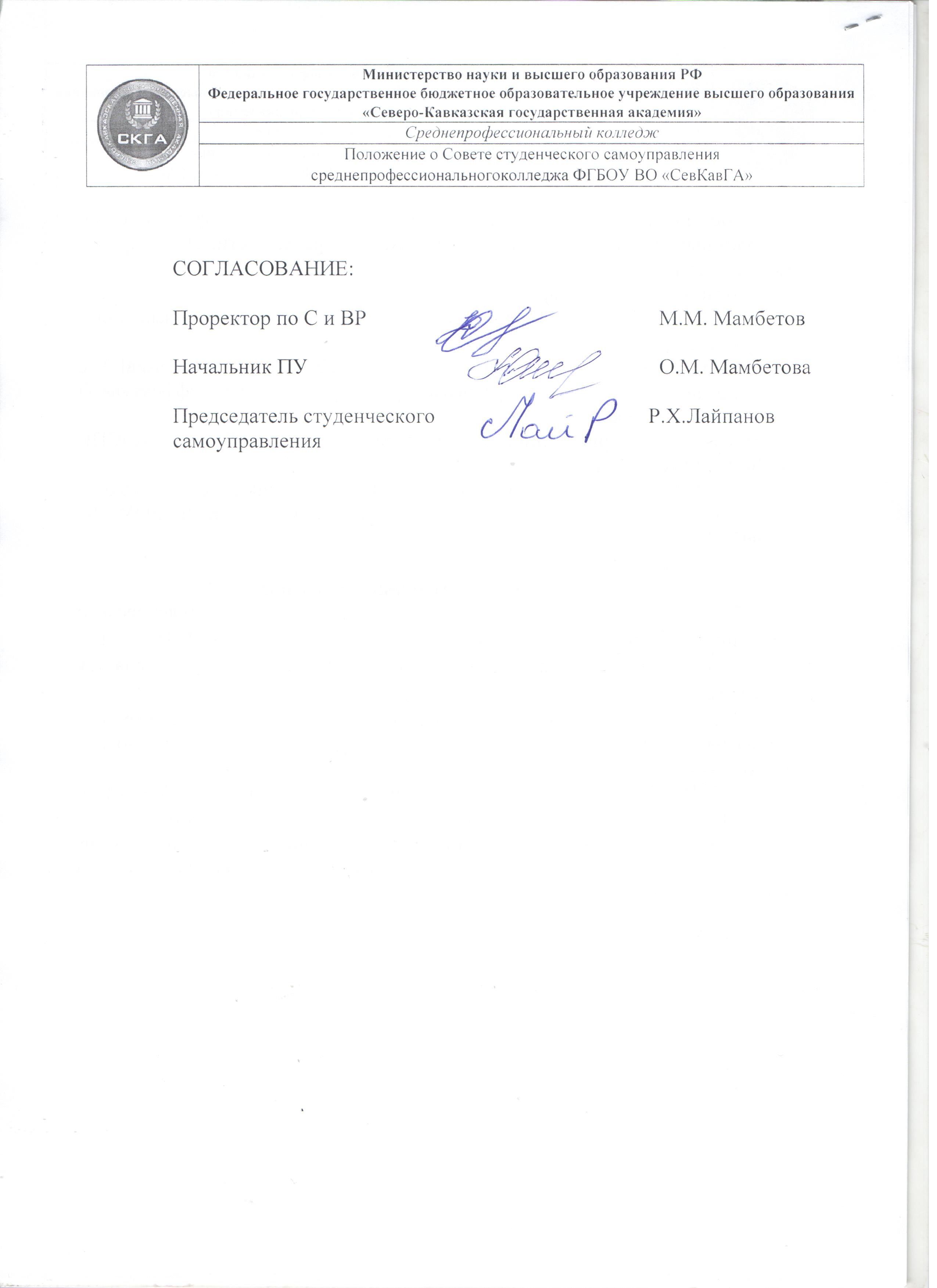 Принято:Ученым советом Академии            «____»_______________2020 г.    Протокол № ____       УТВЕРЖДАЮ:Ректор_______________ Р.М. Кочкаров«___» _______________ 2020 г.